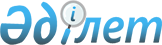 О внесении изменений и дополнения в решение маслихата Есильского района 
Северо-Казахстанской области от 20 декабря 2013 года N 25/145 "О бюджете Есильского района Северо-Казахстанской области на 2014-2016 годы"Решение маслихата Есильского района Северо-Казахстанской области от 18 февраля 2014 года N 28/163. Зарегистрировано Департаментом юстиции Северо-Казахстанской области 21 февраля 2014 года N 2562

      В соответствии со статьей 104, 106, 109 Бюджетного Кодекса Республики Казахстан от 4 декабря 2008 года, подпунктом 1) пункта 1 статьи 6 Закона Республики Казахстан от 23 января 2001 года «О местном государственном управлении и самоуправлении в Республике Казахстан», маслихат Есильского района Северо-Казахстанской области РЕШИЛ:



      1. Внести в решение маслихата Есильского района Северо-Казахстанской области от 20 декабря 2013 года № 25/145 «О бюджете Есильского района Северо-Казахстанской области на 2014-2016 годы» (зарегистрировано в Реестре государственной регистрации нормативных правовых актов под № 2491 от 16 января 2014 года, опубликовано 7 февраля 2014 года в газете «Есіл таңы», 7 февраля 2014 года в газете «Ишим») следующие изменения и дополнение:

      пункт 1 изложить в следующей редакции:

      «1. Утвердить бюджет Есильского района Северо-Казахстанской области на 2014-2016 годы, согласно приложениям 1, 2, 3 соответственно, в том числе на 2014 год в следующих объемах:

      1) доходы 2 464 952 тысяч тенге;

      в том числе по:

      налоговым поступлениям 278 761 тысяч тенге;

      неналоговым поступлениям 1 701 тысяч тенге;

      поступления от продажи основного капитала 63 236 тысяч тенге;

      поступлениям трансфертов 2 121 254 тысяч тенге;

      2) затраты 2 466 580,7 тысяч тенге;

      3) чистое бюджетное кредитование 35 893 тысяч тенге;

      в том числе:

      бюджетные кредиты 46 737 тысяч тенге;

      погашение бюджетных кредитов 10 844 тысяч тенге;

      4) сальдо по операциям с финансовыми активами - 140 тысяч тенге;

      в том числе:

      приобретение финансовых активов 0 тысяч тенге;

      поступления от продажи

      финансовых активов государства 140 тысяч тенге;

      5) дефицит (профицит) бюджета - 37 381,7 тысяч тенге;

      6) финансирование дефицита

      (использование профицита) бюджета: 37 381,7 тысяч тенге;

      поступление займов 46 737 тысяч тенге;

      погашение займов 10 844 тысяч тенге;

      используемые остатки бюджетных средств 1488,7 тысяч тенге.»;

      пункт 17 изложить в следующей редакции:

      «17. Утвердить резерв местного исполнительного органа Есильского района на 2014 год в сумме 2975 тысяч тенге.»;

      приложение 1 к указанному решению изложить в редакции согласно приложению 1 к настоящему решению;

      дополнить пунктом 18-1 следующего содержания:

      «18-1. Предусмотреть в расходах бюджета района возврат неиспользованных в течение 2013 финансового года целевых трансфертов выделенных из республиканского бюджета в сумме 2832,8 тысяч тенге, областного бюджета в сумме 344,9 тысяч тенге по бюджетной программе 459006000 «Возврат неиспользованных (недоиспользованных) целевых трансфертов» в сумме 3177,7 тысяч тенге за счет свободных остатков средств, сложившихся на начало финансового года, в сумме 1488,7 тысяч тенге и за счет перераспределения бюджетных средств в сумме 1689 тысяч тенге, согласно приложению 8.»;

      вышеуказанное решение дополнить приложением 8 согласно приложению 2 к настоящему решению.



      2. Настоящее решение вступает в действие с 1 января 2014 года.      Председатель сессии

      маслихата Есильского района

      Северо-Казахстанской области               Г. Аманжолова      Секретарь маслихата Есильского района

      Северо-Казахстанской области               Т. Мукашев

Приложение 1 к решению маслихата

Есильского района Северо-Казахстанской

области от 18 февраля 2014 года № 28/163

Приложение 1 к решению маслихата

Есильского района Северо-Казахстанской

области от 20 декабря 2013 года № 25/145 Бюджет Есильского района на 2014 год

Приложение 2 к решению маслихата

Есильского района Северо-Казахстанской

области от 18 февраля 2014 года № 28/163

Приложение 8 к решению маслихата

Есильского района Северо-Казахстанской

области от 20 декабря 2013 года № 25/145 Возврат неиспользованных в течение 2013 финансового года целевых трансфертов из республиканского и областного бюджетов, за счет свободных остатков средств, сложившихся на начало финансового года и перераспределения бюджетных средств
					© 2012. РГП на ПХВ «Институт законодательства и правовой информации Республики Казахстан» Министерства юстиции Республики Казахстан
				КатегорияклассподклассНаименованиеСумма (тысяч тенге) 2013 годДоходы2 464 9521Налоговые поступления278 7613Социальный налог181 4841Социальный налог181 4844Налоги на собственность76 3471Налоги на имущество31 2083Земельный налог6 8394Налог на транспортные средства36 0005Единый земельный налог2 3005Внутренние налоги на товары, работы и услуги16 6962Акцизы2 0303Поступления за использование природных и других ресурсов9 7884Сборы за ведение предпринимательской и профессиональной деятельности4 8788Обязательные платежи, взимаемые за совершение юридически значимых действий и (или) выдачу документов уполномоченными на то государственными органами или должностными лицами4 2341Государственная пошлина4 2342Неналоговые поступления1 7011Доходы от государтсвенной собственности1 7015Доходы от аренды имущества, находящегося в коммунальной собственности1 3077Вознаграждения по кредитам, выданным из государственного бюджета1449Прочие доходы от государственной собственности3803Поступления от продажи основного капитала63 2363Продажа земли и нематериальных активов63 2361Продажа земли63 2364Поступления трансфертов2 121 2542Трансферты из вышестоящих органов государственного управления2 121 2542Трансферты из областного бюджета2 121 254Функциональная группаАдминистратор бюджетных программПрограммаНаименованиеСумма (тыс.тенге) 2013 годII. Затраты2 466 580,71Государственные услуги общего характера249 829112Аппарат маслихата района (города областного значения)12560001Услуги по обеспечению деятельности маслихата района (города областного значения)12560122Аппарат акима района (города областного значения)65324001Услуги по обеспечению деятельности акима района (города областного значения)61716003Капитальные расходы государственного органа3608123Аппарат акима района в городе, города районного значения, поселка, села, сельского округа151 022001Услуги по обеспечению деятельности акима района в городе, города районного значения, поселка,села, сельского округа.151022459Отдел экономики и финансов района (города областного значения)20923001Услуги по реализации государственной политики в области формирования и развития экономической политики, государственного планирования, исполнения бюджета и управления коммунальной собственностью района (города областного значения)205165003Проведение оценки имущества в целях налогооблажения270011Учет, хранение, оценка и реализация имущества, поступившего в коммунальную собственность1372Оборона8 768122Аппарат акима района (города областного значения)8 768005Мероприятия в рамках исполнения всеобщей воинской обязанности 5 906006Предупреждение и ликвидация чрезвычайных ситуаций масштаба района (города областного значения)2 368007Мероприятия по профилактике и тушению степных пожаров районного (городского) масштаба, а также пожаров в населенных пунктах, в которых не созданы органы государственной противопожарной службы4943Общественный порядок, безопасность, правовая, судебная, уголовно- исполнительная деятельность747458Отдел жилищно-коммунального хозяйства, пассажирского транспорта и автомобильных дорог района (города областного значения)747021Обеспечение безопасности дорожного движения в населенных пунктах7474Образование1 827 801123Аппарат акима района в городе, города районного значения, поселка, села, сельского округа.2 262005Организация бесплатного подвоза учащихся до школы и обратно в сельской местности2 262464Отдел образования района (города областного значения) 1 825 539009Обеспечение деятельности организаций дошкольного воспитания и обучения49 440040Реализация государственного образовательного заказа в дошкольных организациях образования94 184015Ежемесячные выплаты денежных средств опекунам (попечителям) на содержание ребенка - сироты (детей-сирот), и ребенка(детей), оставшегося без попечения родителей8 470003Общеобразовательное обучение1 597 422006Дополнительное образование для детей42 1746001Услуги по реализации государственной политики на местном уровне в области образования11 194067Капитальные расходы подведомственных государственных учреждений и организаций8 194004Информатизация системы образования в государственных учреждениях образования района (города областного значения)6 292005Приобретение и доставка учебников, учебно-методических комплексов для государственных учреждений образования района (города областного значения)8 1696Социальная помощь и социальное обеспечение100 596451Отдел занятости и социальных программ района (города областного значения)77 166002Программа занятости23 260004Оказание социальной помощи на приобретение топлива специалистам здравоохранения, образования, социального обеспечения, культуры, спорта и ветеринарии в сельской местности в соответствии с законодательством Республики Казахстан5 283005Государственная адресная социальная помощь1250007Социальная помощь отдельным категориям нуждающихся граждан по решениям местных представительных органов3 845014Оказание социальной помощи нуждающимся гражданам на дому31 759016Государственные пособия на детей до 18 лет7 751017Обеспечение нуждающихся инвалидов обязательными гигиеническими средствами и предоставление услуг специалистами жестового языка, индивидуальными помощниками в соответствии с индивидуальной программой реабилитации инвалида4 018464Отдел образования района (города областного значения)893008Социальная поддержка обучающихся и воспитанников организаций образования очной формы обучения в виде льготного проезда на общественном транспорте (кроме такси) по решению местных представительных органов.8937451Отдел занятости и социальных программ района (города областного значения)22 537001Услуги по реализации государственной политики на местном уровне в области обеспечения занятости и реализации социальных программ для населения20 575011Оплата услуг по зачислению, выплате и доставке пособий и других социальных выплат806010Материальное обеспечение детей-инвалидов, воспитывающихся и обучающихся на дому11567Жилищно-коммунальное хозяйство35 221458Отдел жилищно-коммунального хозяйства, пассажирского транспорта и автомобильных дорог района ( города областного значения).4 214041Ремонт и благоустройство объектов в рамках развития городов и сельских населенных пунктов по Дорожной карте занятости 20204 214464Отдел образования района (города областного значения)2 376026Ремонт объектов в рамках развития городов и сельских населенных пунктов по Дорожной карте занятости 20202 376472Отдел строительства, архитектуры и градостроительства района (города областного значения)100072Строительство и (или) приобретение служебного жилища и развитие и (или) приобретение инженерно- коммуникационной инфраструктуры в рамках Дорожной карты занятости 2020100458Отдел жилищно-коммунального хозяйства, пассажирского транспорта и автомобильных дорог района ( города областного значения).28 531028Развитие коммунального хозяйства16 642012Функционирование системы водоснабжения и водоотведения320015Освещение улиц в населенных пунктах8 077016Обеспечение санитарии населенных пунктов1 820017Содержание мест захоронений и захоронение безродных238018Благоустройство и озеленение населенных пунктов1 4348Культура, спорт, туризм и информационное пространство94 7388123Аппарат акима района в городе, города районного значения, поселка,села,сельского округа13 579006Поддержка культурно-досуговой работы на местном уровне13 579465Отдел физической культуры и спорта района (города областного значения)4 452006Проведение спортивных соревнований на районном (города областного значения) уровне475007Подготовка и участие членов сборных команд района (города областного значения) по различным видам спорта на областных спортивных соревнованиях3 977455Отдел культуры и развития языков района (города областного значения)47 536003Поддержка культурно- досуговой работы18 432006Функционирование районных (городских) библиотек28 477007Развитие государственного языка и других языков народа Казахстана627456Отдел внутренней политики района (города областного значения)6 757002Услуги по проведению государственной информационной политики через газеты и журналы6 559005Услуги по проведению государственной информационной политики через телерадиовещание198455Отдел культуры и развития языков района (города областного значения)6 724001Услуги по реализации государственной политики на местном уровне в области развития языков и культуры6 724456Отдел внутренней политики района (города областного значения)9 748001Услуги по реализации государственной политики на местном уровне в области информации, укрепления государственности и формирования социального оптимизма граждан7 834003Реализация мероприятий в сфере молодежной политики1 914465Отдел физической культуры и спорта района (города областного значения)5 9429001Услуги по реализации государственной политики на местном уровне в сфере физической культуры и спорта5 94210Сельское, водное, лесное, рыбное хозяйство, особо охраняемые природные территории, охрана окружающей среды и животного мира, земельные отношения.78 531474Отдел сельского хозяйства и ветеринарии района (города областного значения)70 631001Услуги по реализации государственной политики на местном уровне в сфере сельского хозяйства и ветеринарии17 707099Реализация мер по оказанию социальной поддержки специалистов10 303006Организация санитарного убоя больных животных150007Организация отлова и уничтожения бродячих собак и кошек1 981008Возмещение владельцам стоимости взымаемых и уничтожаемых больных животных, продуктов и сырья животного происхождения340013Проведение противоэпизоотических мероприятий40 150463Отдел земельных отношений района(города областного значения)7 900001Услуги по реализации государственной политики в области регулирования земельных отношений на территории района (города областного значения)7 90011Промышленность, архитектурная, градостроительная и строительная деятельность9 989472Отдел строительства, архитектуры и градостроительства района (города областного значения)9 989001Услуги по реализации государственной политики в области строительства, архитектуры и градостроительства на местном уровне7 988013Разработка схем градостроительного развития территории района, генеральных планов городов районного (областного) значения, поселков и иных сельских населенных пунктов2 00112Транспорт и коммуникации. Автомобильный транспорт13 99610458Отдел жилищно- коммунального хозяйства, пассажирского транспорта и автомобильных дорог района ( города областного значения).13 996023Обеспечение функционирования автомобильных дорог 13 99613Прочие43 173469Отдел предпринимательства района (города областного значения)6 895001Услуги по реализации государственной политики на местном уровне в области развития предпринимательства и промышленности6 895123Аппарат акима района в городе, города районного значения, поселка, села, сельского округа24 387040Реализация мер по содействию экономическому развитию регионов в рамках Программы "Развитие регионов"24 387459Отдел экономики и финансов района (города областного значения)2 975012Резерв местного исполнительного органа района (города областного значения)2 975458Отдел жилищно- коммунального хозяйства, пассажирского транспорта и автомобильных дорог района ( города областного значения).8 916001Услуги по реализации государственной политики на местном уровне в области жилищно-коммунального хозяйства, пассажирского транспорта и автомобильных дорог8 91614Обслуживание долга14459Отдел экономики и финансов района (города областного значения)14021Обслуживание долга местных исполнительных органов по выплате вознаграждений и иных платежей по займам из областного бюджета1415Трансферы3 177,7459Отдел экономики и финансов района (города областного значения)3 177,7006Возврат неиспользованных (недоиспользованных) целевых трансфертов3 177,7III.Чистое бюджетное кредитованиеIII.Чистое бюджетное кредитованиеIII.Чистое бюджетное кредитованиеIII.Чистое бюджетное кредитование35893Бюджетные кредиты4673711Функциональная группаАдминистратор бюджетных программПрограммаНаименование10Сельское, водное, лесное, рыбное хозяйство, особо охраняемые природные территории, охрана окружающей среды и животного мира, земельные отношения.46737474Отдел сельского хозяйства и ветеринарии района (города областного значения)46737009Бюджетные кредиты для реализации мер социальной поддержки специалистов46737Погашение бюджетных кредитовкатегорияклассподклассНаименованиеСумма (тыс. тенге)5Погашение бюджетных кредитов1084401Погашение бюджетных кредитов108441Погашение бюджетных кредитов, выданных из государственного бюджета10844IV Сальдо по операциям с финансовыми активами-140Приобретение финансовых активов0категория классподклассНаименование6Поступления от продажи финансовых активов государства14001Поступления от продажи финансовых активов государства1401Поступления от продажи финансовых активов государства внутри страны14012V Дефицит (профицит ) бюджета-37 381,7V І Финансирование дефицита (использование профицита бюджета )37381,77Поступление займов467371Внутренние государственные займы467372Договоры займа46737Функциональная группаАдминистратор бюджетных программПрограммаНаименование16Погашение займов10844459Отдел экономики и финансов района (города областного значения)10844005Погашение долга местного исполнительного органа перед вышестоящим бюджетом108448Используемые остатки бюджетных средств1488,71Остатки бюджетных средств1488,71Свободные остатки бюджетных средств1488,7Функциональная группаАдминистратор бюджетных программПрограммаНаименованиеСумма (тысяч тенге)15Трансферты3 177,7459Отдел экономики и финансов района (города областного значения)3 177,7006Возврат неиспользованных (недоиспользованных) целевых трансфертов3 177,7Всего:3 177,7